www.starikam.org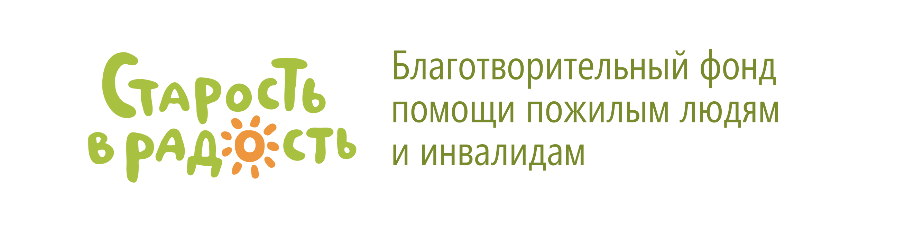 127006, город Москва,улица Садовая-Триумфальная, д. 4-10ОКПО/ОГРН 37197463/1117799022516ИНН/КПП  7710479486/771001001Учебно-методический центрДополнительная профессиональная программаповышения квалификации«Физическая активность как часть ухода в условиях стационарной организации социального обслуживания»Категория слушателей:специалисты по реабилитации, специалисты по адаптивной физической культуре, специалисты по лечебной физической культуре, заведующие отделениями, врачи-неврологи стационарных организаций социального обслуживанияОбъем программы:36 часовФорма обучения:очно-заочная с применением электронного обучения                 и дистанционных образовательных технологийДлительность обучения:3 недели; первый поток с 23.08.2021 по 10.09 2021Стоимость обучения:оплачивает обучение БФ «Старость в радость»Цель программы:совершенствование общепрофессиональных                                    и профессиональных компетенций, повышение профессионального уровня в рамках имеющейся квалификации специалистов по реабилитации, специалистов по адаптивной физической культуре, специалистов по лечебной физической культуре, заведующих отделениями, врачей-неврологов стационарных организаций социального обслуживанияСодержание программы:Модуль 1. Система долговременного ухода. Роль коммуникации в системе долговременного ухода.Модуль 2. Основы кинестетики. Модуль 3. Старение, нервная система, нейрореабилитация, профилактика. Соответствие требованиям профессионального стандарта:«Тренер по адаптивной физической культуре и спорту»,  Приказ Минтруда России № 199н от 02.04.2019 г.;«Специалист по реабилитационной работе в социальной сфере», Приказ Минтруда России № 352н от 18.06.2020г.;Единый квалификационный справочник должностей руководителей, специалистов и служащих (Инструктор-методист по лечебной физической культуре)Выдаваемые документы:удостоверение о повышении квалификации установленного образцаЗапись на программу:www.starikam.org